様式第４号（附表１）　※は記入しないでください。様式第４号（附表２）　　　　　　　　　　　　　　　　　　　面　　　　　　　　図　　　　　　Ｓ＝１／排水設備除害施設　工事精算書排水設備除害施設　工事精算書排水設備除害施設　工事精算書排水設備除害施設　工事精算書排水設備除害施設　工事精算書排水設備除害施設　工事精算書排水設備除害施設　工事精算書排水設備除害施設　工事精算書排水設備除害施設　工事精算書排水設備除害施設　工事精算書排水設備除害施設　工事精算書排水設備除害施設　工事精算書排水設備除害施設　工事精算書排水設備除害施設　工事精算書排水設備除害施設　工事精算書排水設備除害施設　工事精算書排水設備除害施設　工事精算書住　所住　所住　所住　所住　所住　所住　所住　所住　所　　　　年　　月　　日　届出　　　　年　　月　　日　届出　　　　年　　月　　日　届出　　　　年　　月　　日　届出　　　　年　　月　　日　届出備　　　　考申請者申請者※　日下収第　　　　　号※　日下収第　　　　　号※　日下収第　　　　　号※　日下収第　　　　　号※　日下収第　　　　　号備　　　　考氏　名氏　名氏　名氏　名氏　名氏　名氏　名氏　名氏　名　　　　年　　月　　日　確認　　　　年　　月　　日　確認　　　　年　　月　　日　確認　　　　年　　月　　日　確認　　　　年　　月　　日　確認使用者（設置場所）使用者（設置場所）住　所住　所住　所住　所住　所住　所住　所住　所住　所　　　　年　　月　　日　着工　　　　年　　月　　日　着工　　　　年　　月　　日　着工　　　　年　　月　　日　着工　　　　年　　月　　日　着工使用者（設置場所）使用者（設置場所）　　　　年　　月　　日　完了　　　　年　　月　　日　完了　　　　年　　月　　日　完了　　　　年　　月　　日　完了　　　　年　　月　　日　完了使用者（設置場所）使用者（設置場所）氏　名氏　名氏　名氏　名氏　名氏　名氏　名氏　名氏　名　　　　年　　月　　日　検査　　　　年　　月　　日　検査　　　　年　　月　　日　検査　　　　年　　月　　日　検査　　　　年　　月　　日　検査指定工事店指定工事店所在地代表者名所在地代表者名所在地代表者名所在地代表者名所在地代表者名所在地代表者名所在地代表者名所在地代表者名所在地代表者名排水設備工事責任技術者排水設備工事責任技術者氏　名氏　名氏　名氏　名氏　名氏　名氏　名氏　名氏　名精　　　算　　　内　　　容精　　　算　　　内　　　容精　　　算　　　内　　　容精　　　算　　　内　　　容精　　　算　　　内　　　容精　　　算　　　内　　　容精　　　算　　　内　　　容精　　　算　　　内　　　容精　　　算　　　内　　　容精　　　算　　　内　　　容精　　　算　　　内　　　容精　　　算　　　内　　　容精　　　算　　　内　　　容精　　　算　　　内　　　容精　　　算　　　内　　　容精　　　算　　　内　　　容名称形状形状員数単位単価金額摘要名称形状員数員数単位単価金額摘要名称記号公私境界線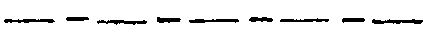 隣地境界線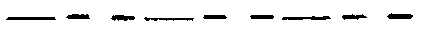 建物外周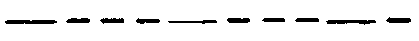 排水管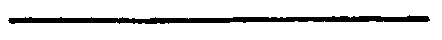 同上既設管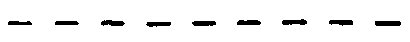 立管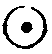 通気管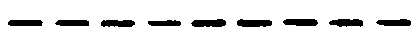 汚水桝丸型－○－角型－□－雨水桝丸型－○－角型－□－公共桝汚水－◎－雨水－◎－掃除口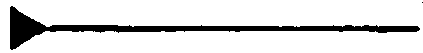 硬質塩化ビニール管Ｖ・Ｐ同上薄肉管Ｖ・Ｕ鉄筋コンクリート管Ｈ・Ｐ雨樋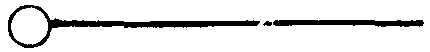 床排水等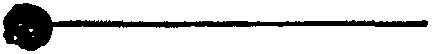 トラップ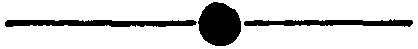 台所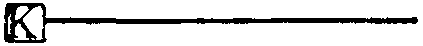 手洗器・洗面器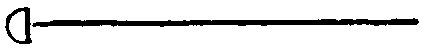 大便器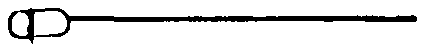 小便器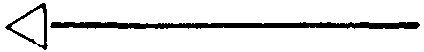 兼用便器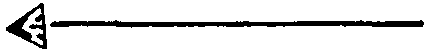 浴場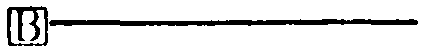 油阻集器等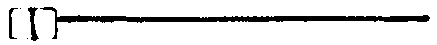 除害施設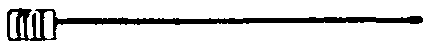 外流し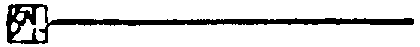 鋼管Ｇ・Ｐ鋳鉄管Ｃ・Ｉ・Ｐ管の交差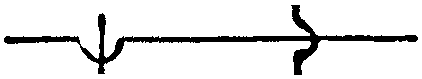 